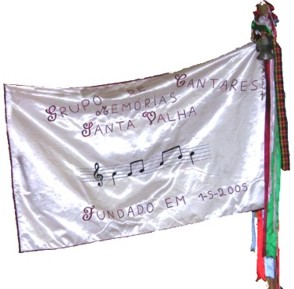 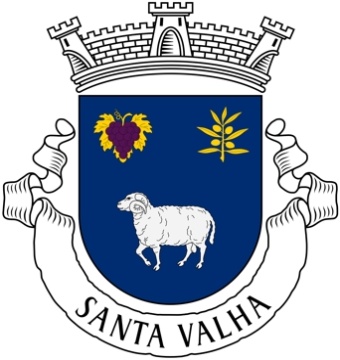      Grupo de Cantares  “ Memórias de Santa Valha “         ***  FESTIVIDADES EM HONRA DE CAMÕES, DE PORTUGAL E DAS COMUNIDADES LUSÍADAS                          13 DE JUNHO – 15 HORASO “Grupo de Cantares” convida toda a população da freguesia de Santa Valha, a estar presente nesta festividade cultural e comemorar o 5º. Aniversário do Grupo.PROGRAMA:1º. - Actuação do Grupo de Cantares “ Memórias de Santa Valha”.2º.- Unidos de Sonim, com suas Concertinas.3º.- Grupo de Cantares de Vilarelho da Raia (Chaves).4º.- Rancho Estenográfico da Casa do Povo de Sonim.No final das actuações, será servido um “Lanche Convívio” destinado aos elementos dos grupos participantes e sócios desta Colectividade.									   A Direcção,